English OlympiadForm 51 Choose the correct pronoun: This is my friend. ______ name is Diana.A) His B) My C) Her D) ItsE) Hers2 Choose the correct pronoun: Pierre is a French boy. ______ from ______ .A) He’s / FranceB) His’s / FrenchC) His / France D) He / FranceE) She / France3 Choose the correct noun: I have two ______ .A) sister B) sistersC) a sister D) sister’sE) sisteres4 Find the opposite word: easy - ______A) cold B) cheap C) difference D) difficultE) heavy5 Choose the correct verb: Their son _____ in this hospital.A) works B) begins C) starts D) likesE) studies6 Choose the correct question word: _____ does your father do in his free time?A) Why B) What kind C) How many D) WhatE) Where7 Choose the correct reply: Do you like biology?A) Yes, I amB) Yes, I doC) Yes, I it isD) Yes, I didE) Yes, we does8 Choose the correct option: She _____ _____ from America.A) don’t comes B) does comesC) doesn’t comes D) does comes E) doesn’t come9 Choose the correct option: I like _____ table tennis, but my brother doesn’t.A) play B) played C) playing D) playsE) to playing10 Read the text and choose the correct statements.My friendMy friend’s star sign is Leo. He is honest. He is kind and likes giving presents. He is careful about his clothes. They are clean. He is always tidy. Sometimes he is a bit bossy I think it’s because he’s hardworking and clever. He is a good leader.1 My friend’s star sign is Leo. 2 He’s greedy.3 My friend is untidy.4 He likes giving gifts.5 He’s a good leader.A) 1,4,5B) 1,3,4C) 2,4,5D) 1,2,3,5E) 1,2,3,4,511. Solve the puzzle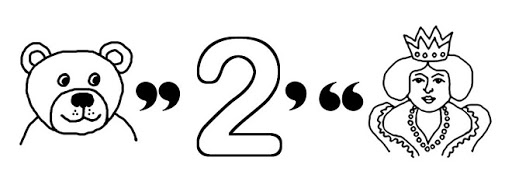 A) bottomB) betweenC) beetwenD) beetqueenE) bitween12 Choose the correct option: There are _____ good restaurants near our hotel.A) a B) any C) some D) -E) a liitle13 Choose the correct preposition: There are two pictures _____ the wall.A) at B) on C) ofD) inE) between14 Choose the correct question word: A: _____ can you cook Italian food for us?B: On Friday evening.A) What B) WhomC) What time D) WhyE) When 15 Choose the correct form of the verb:  I’ll get my sister to the station. Her train ___ at 7 p.m.A) leave B) has left C) had leftD) leaves E) are leaving16 The tea is hot so my sister ___ on it to make it cold.A) blowB) is blowingC) am blowingD) blewE) had blown17 Last summer our students ___ a trip to Houston.A) made B) has made C) are makingD) shall make E) will be making18 Choose the correct preposition: They asked him a lot of questions ________ his new school.A) for B) of C) aboutD) onE) from19 Read the text and choose the correct optionNowadays, in England, tea is quite the most popular, and also the cheapest, of all drinks. People drink their tea in different ways. Some like it with sugar, some without. Some drink it with milk, some with lemon; yet, one way or another just about everyone drinks tea. This, however, has not always been the case. During the last century, when tea was very expensive, it was kept locked up, and the lady of the house had the key. Tea drinking then was quite a ceremony, reserved for the evenings. At breakfast everyone drank beer!Compared with the past, in England today _____.A) more and more people prefer tea to beer.B) tea is regarded as a luxury.C) people don’t care about the quality of tea.D) sugar is becoming less and less popular.E) tea is very cheap and commonly available.20. Read the text and choose the correct optionNowadays, in England, tea is quite the most popular, and also the cheapest, of all drinks. People drink their tea in different ways. Some like it with sugar, some without. Some drink it with milk, some with lemon; yet, one way or another just about everyone drinks tea. This, however, has not always been the case. During the last century, when tea was very expensive, it was kept locked up, and the lady of the house had the key. Tea drinking then was quite a ceremony, reserved for the evenings. At breakfast everyone drank beer!It is obvious from the passage that _____.A) English people have always regarded tea as better than beer.B) over the years the popularity of tea in England has increased tremendously.C) drinking tea with lemon is only a recent habit in England.D) like tea, beer also is an extremely popular drink.E) English people are no longer fond of ceremonies.21. Read the text and choose the correct optionNowadays, in England, tea is quite the most popular, and also the cheapest, of all drinks. People drink their tea in different ways. Some like it with sugar, some without. Some drink it with milk, some with lemon; yet, one way or another just about everyone drinks tea. This, however, has not always been the case. During the last century, when tea was very expensive, it was kept locked up, and the lady of the house had the key. Tea drinking then was quite a ceremony, reserved for the evenings. At breakfast everyone drank beer!In the text it is explained that _____.A) in England today people have different habits of tea drinking.B) in the past in England only the wealthy were able to drink beer.C) at breakfast English people also like to drink beer.D) English people mostly prefer to have their tea in the evening.E) in England usually a ceremony is held in the family before tea is served.22 Choose the correct replies - Can you play chess?- _____, I don't play chess at all. Can you play tennis?- Yes, _____.- Let's play tennis then.A) Yes / I don'tB) Yes / I canC) I'm sorry / Of courseD) No / I can'tE) Of course / Do, please23 Put the sentences in the logical order.1. They called this holiday "Thanksgiving Day."2. Few people in Europe heard about it.3. But when they ate it which was presented by Indians they liked turkey very much.4. The turkey was an American bird.5. Since that day Americans have always had turkeys for this holiday.A) 4, 2, 3, 1, 5B) 2, 3, 4, 1, 5C) 1, 2, 3, 4, 5D) 2, 5, 1, 4, 3E) 1, 2, 5, 4, 324 Solve the puzzle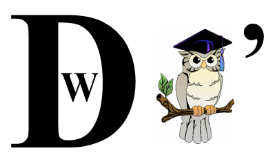 A) widowB) windyC) dwibdleD) wisdomE) window 25 Choose the correct reply:  "How well does your mother speak French?"A) She speaks it very well.B) She doesn't tell English stories.C) She speaks German well.D) We understand English.E) They speak English well.26 Choose the correct reply:  What are the things you enjoy doing in summer?A) I enjoy skating or skiing in cold weather.B) If I'm near a river it's boating or swimming.C) I prefer singing to dancing.D) There weren't many things to choose.E) We could do interesting things last summer.27 Find the appropriate questions for the following answer: I went to the library to take some books.A) When did you go to the library?B) Who went to the library?C) Did you go to the library?D) Why did you go to the library?E) You went to the library, didn't you?28 Read the text and according to the text find the correct option Kamila comes from a big city. During the holiday she went to spend a week on her uncle’s farm. It was her first visit there. Her uncle, who was very pleased to see his niece, did his best to make her stay an enjoyable one. On the farm she rode a horse, fed chickens ran in the fields and ate fresh fruit from the trees. She enjoyed her holiday so much that, when the day for her to return to the city came, she was very sad to leave.Kamila’s _____.A) holiday lasted for a week.B) parents often sent her to the farm.C) uncle left the farm and went to the city.D) greatest pleasure was to ride a horse.E) life on the farm was a very sad one.29. Read the text and according to the text find the correct option Kamila comes from a big city. During the holiday she went to spend a week on her uncle’s farm. It was her first visit there. Her uncle, who was very pleased to see his niece, did his best to make her stay an enjoyable one. On the farm she rode a horse, fed chickens ran in the fields and ate fresh fruit from the trees. She enjoyed her holiday so much that, when the day for her to return to the city came, she was very sad to leave.Kamila _____.A) hated the animals on the farm.B) visited her uncle’s farm once a week.C) enjoyed her holiday on the farm.D) thought life on the farm was extremely hard.E) worked for her uncle on the farm.30. Read the text and according to the text find the correct option Kamila comes from a big city. During the holiday she went to spend a week on her uncle’s farm. It was her first visit there. Her uncle, who was very pleased to see his niece, did his best to make her stay an enjoyable one. On the farm she rode a horse, fed chickens, ran in the fields and ate fresh fruit from the trees. She enjoyed her holiday so much that, when the day for her to return to the city came, she was very sad to leave.Choose the most suitable TITLE for this text.A) Horses and ChickensB) A different sort of lifeC) Longing for the CityD) An uncle and his spoiled NieceE) An unpleasant holiday